Listening Project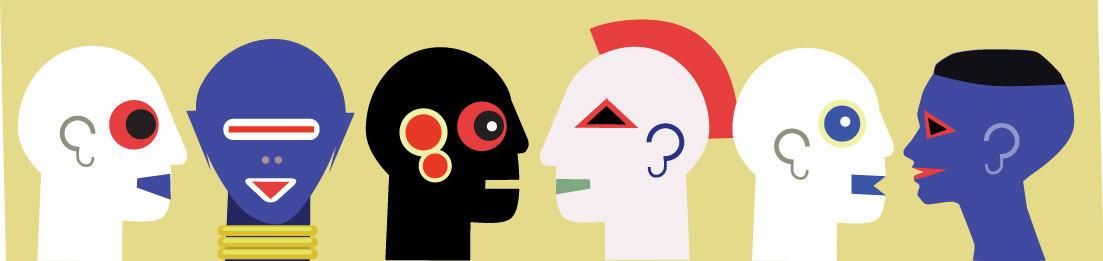 Part 1: Resource PortfolioCriteria:Author/SourceDescription (3-5 sentences)TitleLocationRecommendationTypeImagePart 2: Personal ReflectionContent ReflectionWhat differences and commonalities did you notice across the different resources?  Give examples.What were your preferred and least-preferred resources?  Explain why.Skill ReflectionWhat strategies did you attempt in order to maximize your comprehension?  How successful were they?If you were going to create an original listening resource for our class, how would you structure it?  What would you include to ensure maximum comprehension and why?Not Yet Meeting ExpectationsMeeting ExpectationsLess than 4 resources are submitted Information is not written in EnglishResources do not vary horizontally or stick to one vertical categoryResources are not unified under the same themeIncludes 6 or fewer criteria for each resource.Portfolio includes 4 resources Information is written in EnglishResources are chosen from different horizontal categories or from one vertical categoryResources are unified under the same themeIncludes the 7 criteria for each resource. Not Yet Meeting (I)Minimally Meeting (C)Mostly Meeting (B) Fully Meeting (A)Information presented has no amount of evidence from their four resources to support it. Student does not demonstrate that they have reflected on their own language learning.Information presented has a minimal amount of evidence from their four resources to support it. Student demonstrates that they have reflected minimally on their own language learning.Information presented has a good amount of evidence from their four resources to support it. Student demonstrates that they have reflected broadly on their own language learning.Information presented has an excellent amount of evidence from their four resources to support it.  Student demonstrates that they have reflected deeply on their own language learning.